ESCOLA ________________________________________DATA:_____/_____/_____PROF:______________________________________________TURMA:___________NOME:_______________________________________________________________Recorde é qualquer coisa que ultrapassa o que havia sido feito antes.Conheça alguns recordes mundiais: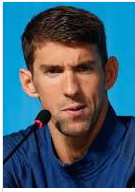 www.google.com/imagens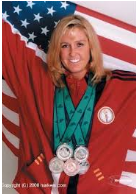 www.google.com/imagens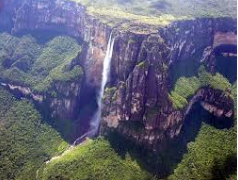 www.google.com/imagens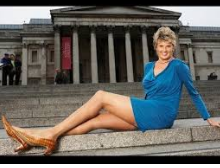 www.google.com/imagens1. As pernas da russa, Svetlana Pankratova, têm mais ou menos que 1 metro de comprimento?___________________________________________________________________2. Responda, quantas medalhas o nadador Michael Phelps, conquistou em 2008, nas olimpíadas?___________________________________________________________________3.Responda, a cachoeira de Salto Ángel tem mais ou menos que 1000 metros de altura?___________________________________________________________________4.A nadadora Trischa Zorn, conquistou mais ou menos medalhas  que 50 nas Paraolimpíadas?___________________________________________________________________ 5.Analise, juntamente, com seu professor e colegas da sala, quantas crianças da sua altura teriam que ser colocadas uma em cima da outra para atingir a altura da cachoeira Salto Ángel: mais de 100 crianças ou menos de 100 crianças?___________________________________________________________________6.Juntamente com seu professor, uma aluno de cada vez mede o comprimento de suas pernas. O professor anota cada medida, em centímetros, em uma tabela. Após, é só comparar esses valores para descobrir quem é o recordista da turma. Sugestão: Professor, você poderá explorar o tema sugerindo outras categorias para que os estudantes possam descobrir quem é o recordista da turma. Por exemplo, é possível sugerir quem tem os avós mais velhos ou mais novos, quem possui o nome mais comprido, quem coleciona mais bonecas, carrinhos, figurinhas, etc.